Hair of Musk Deer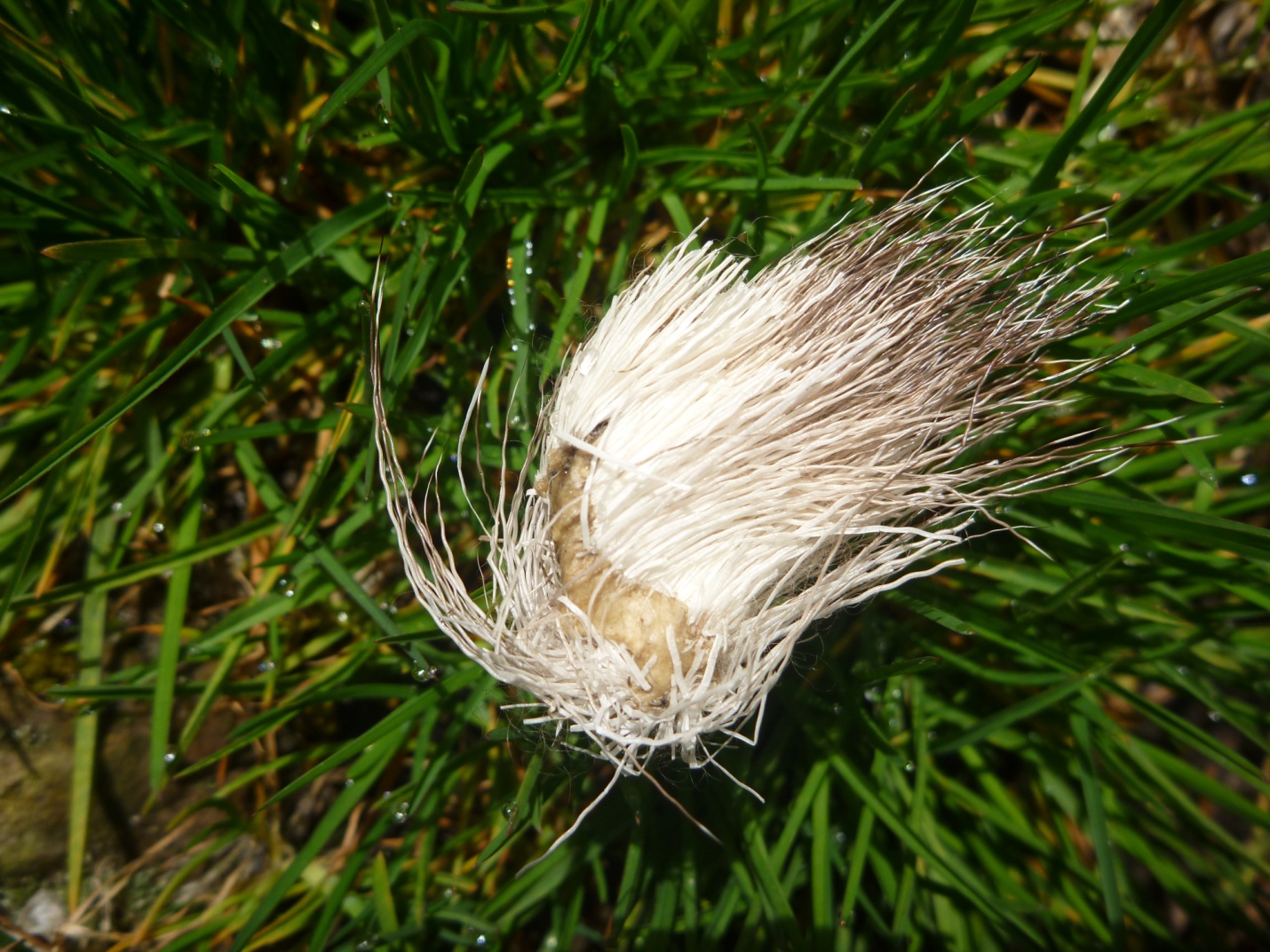 Pug Mark of Asiatic Black Beer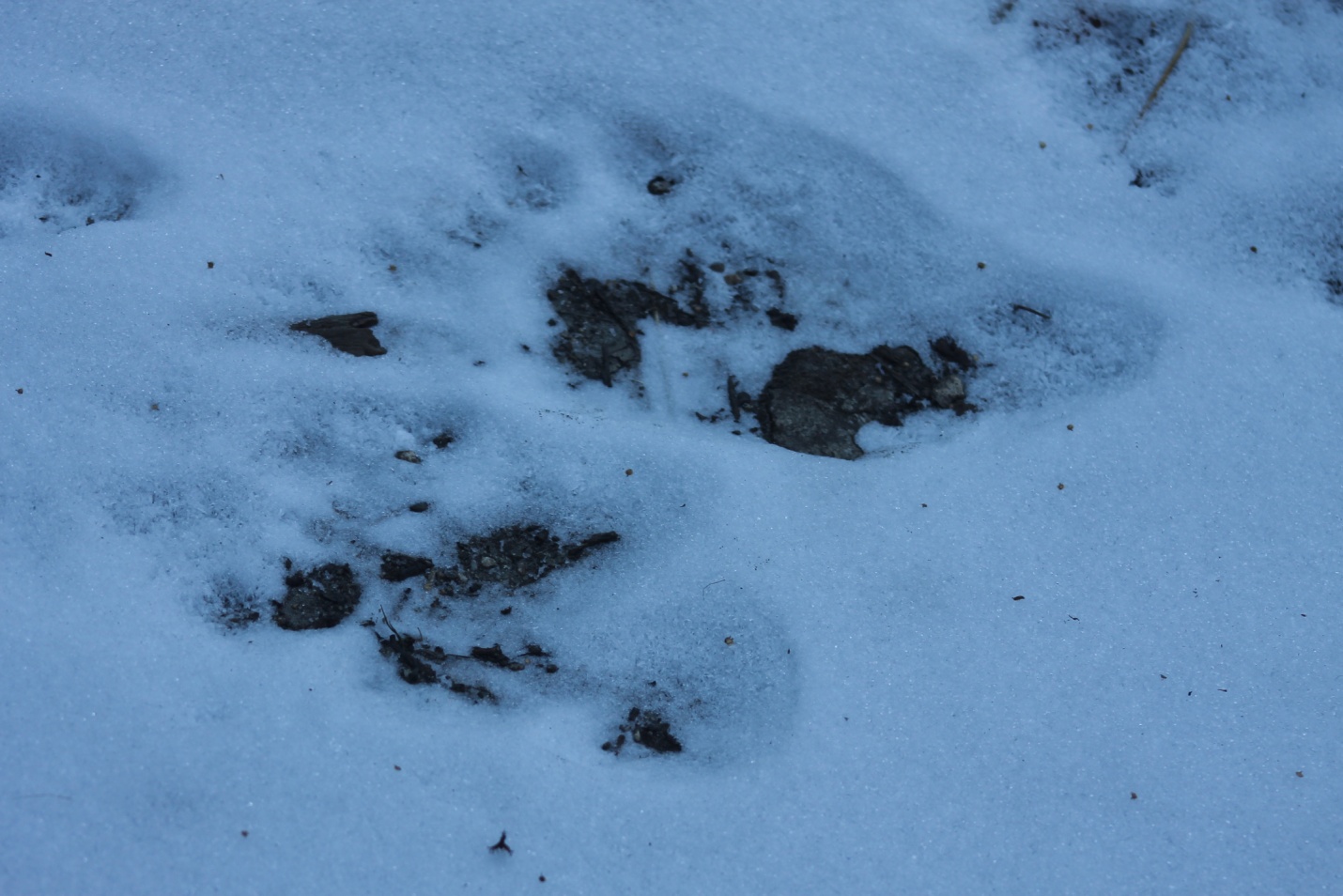 Scat of snow leopard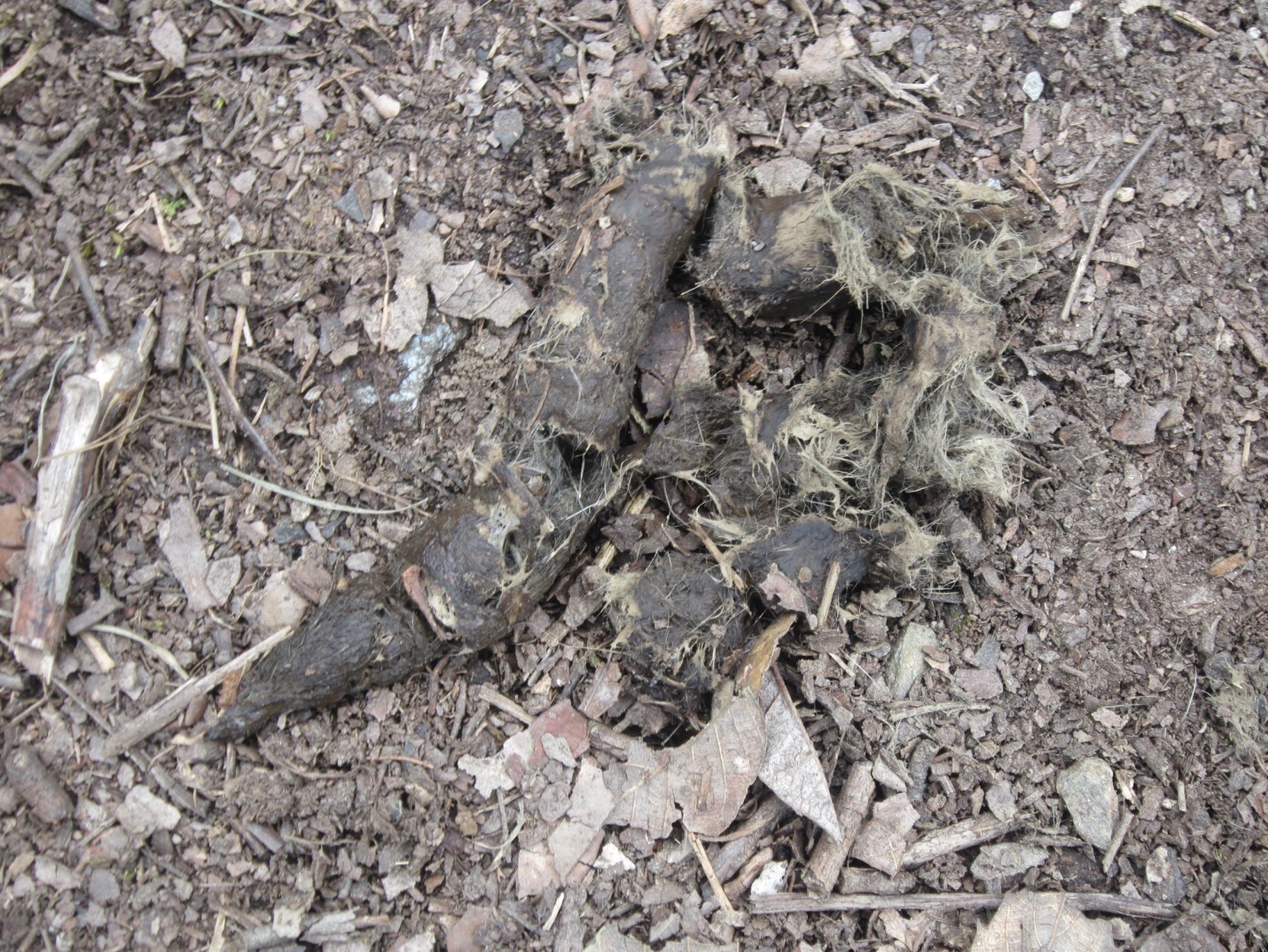 Scat of Asiatic Black Bear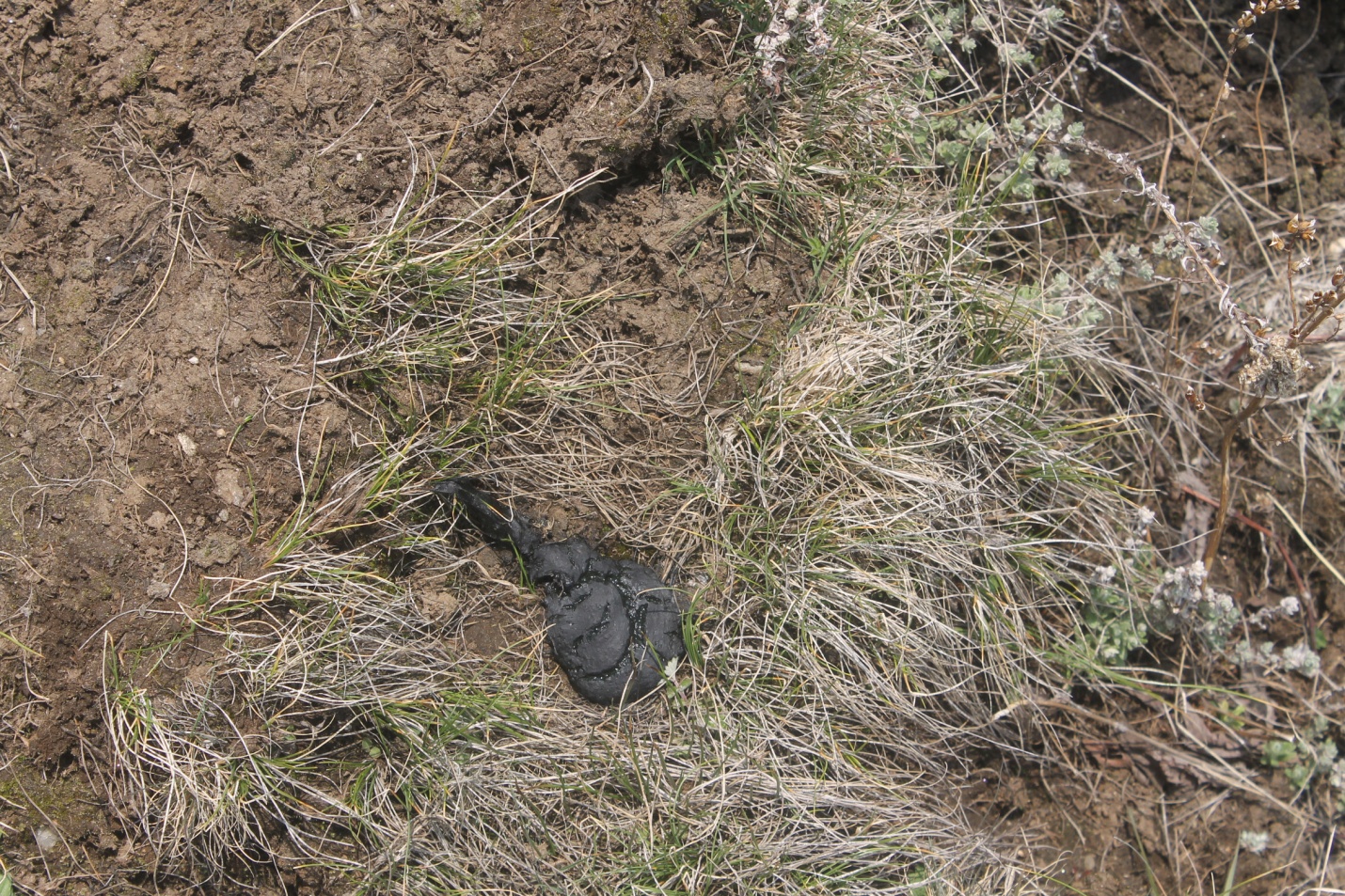 